JARDIM DE INFÂNCIA LUIZ GAMAATIVIDADES COMPLEMENTARES PRÉ I PROFESSOR (A): CLEONICE FRITH( Regente da Turma)GILBERTO BET (Informática)  CARLA RAVARENA (Artes)LORECI POZZER (Dança)CARLOS ALEXANDRE PICCHI (Educação física) Coronel Martins, 27 de abril de 2020	JARDIM DE INFÂNCIA LUIZ GAMAPROFESSORA: CLEONICE G.FRITH                                DATA :ALUNO(A):____________________________________VAMOS CONHECER AS FORMAS GEOMÉTRICAS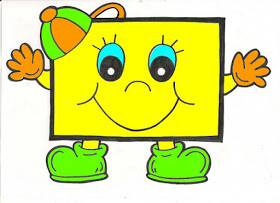 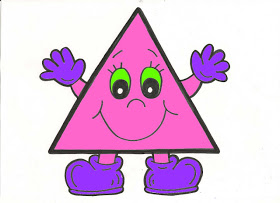 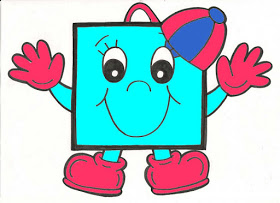 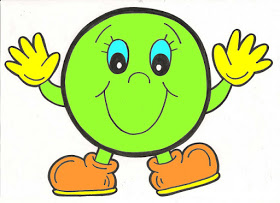      TRIÂNGULO                  QUADRADO                         CIRCULO                      RETÂNGULOUSE A  SUA  CRIATIVIDADE E FAÇA UMA LINDA COLAGEM NAS FIGURAS ABAIXO. PODEM COLAR GRÃO DE FEIJÃO, ARROZ , ERVA  O QUE VOCÊS ACHAREM QUE VAI FICAR BONITO.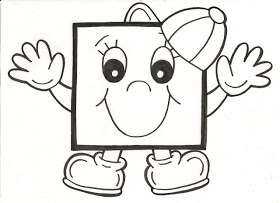 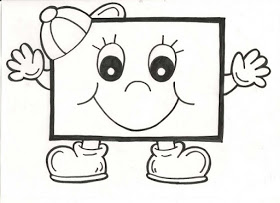 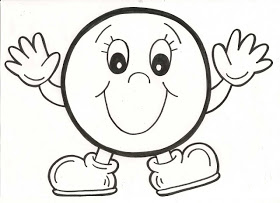 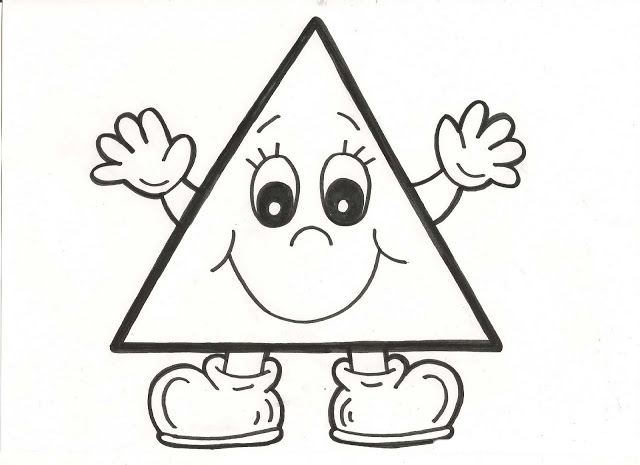 FIM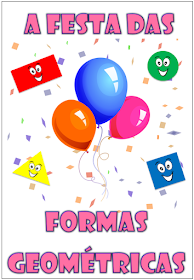 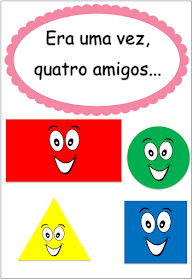 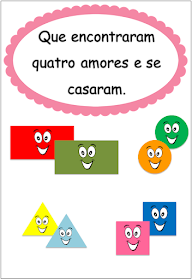 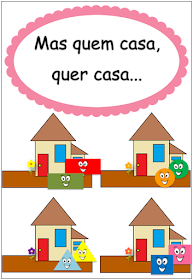 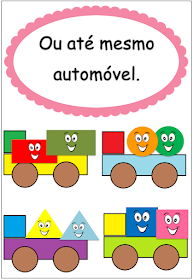 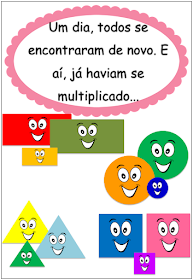 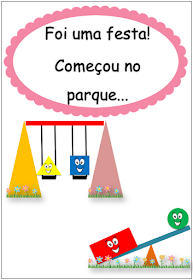 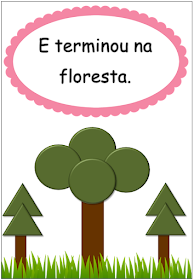 JARDIM DE INFÂNCIA LUIZ GAMAPROFESSORA: CLEONICE G.FRITH                                DATA :ALUNO(A):____________________________________AGORA E SUA VEZ DESENHO DE ACORDO COM A HISTÓRIA QUE VOCÊS OUVIRAM, SENDO QUE CADA DIA VOCÊS IRÃO DESENHAR UMA PARTE DA HISTÓRIA USANDO AS FORMAS GEOMÉTRICAS	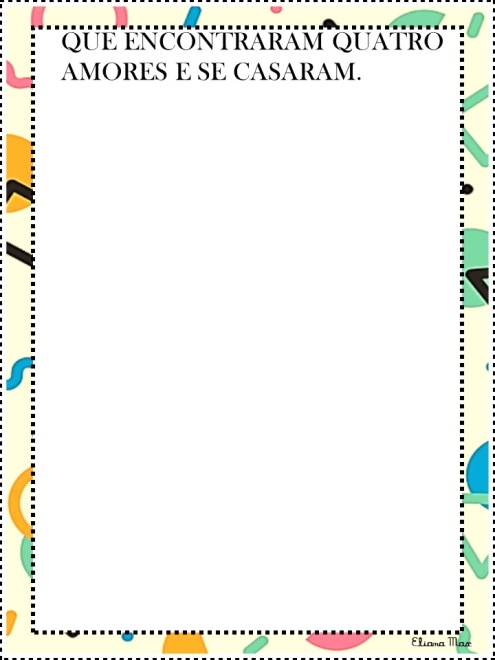 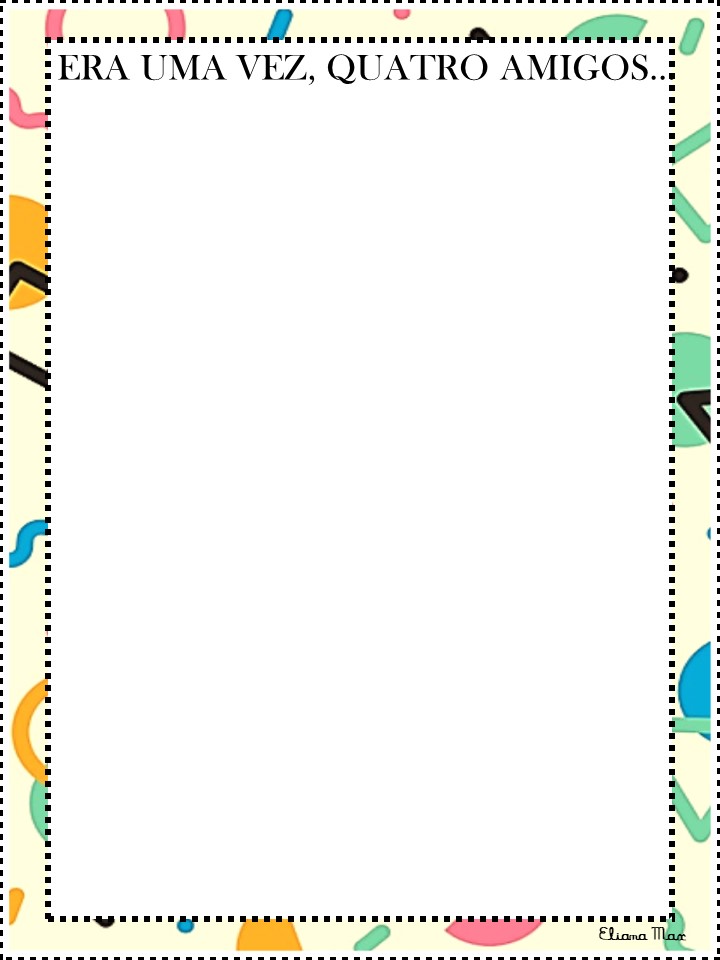 JARDIM DE INFÂNCIA LUIZ GAMAPROFESSORA: CLEONICE G.FRITH                                DATA :ALUNO(A):____________________________________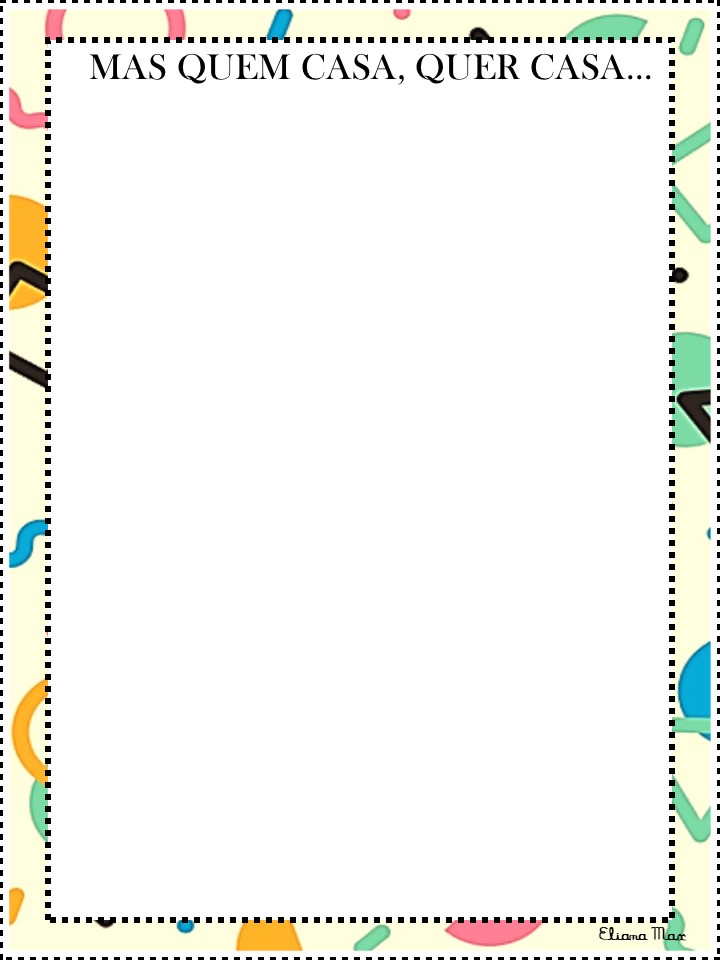 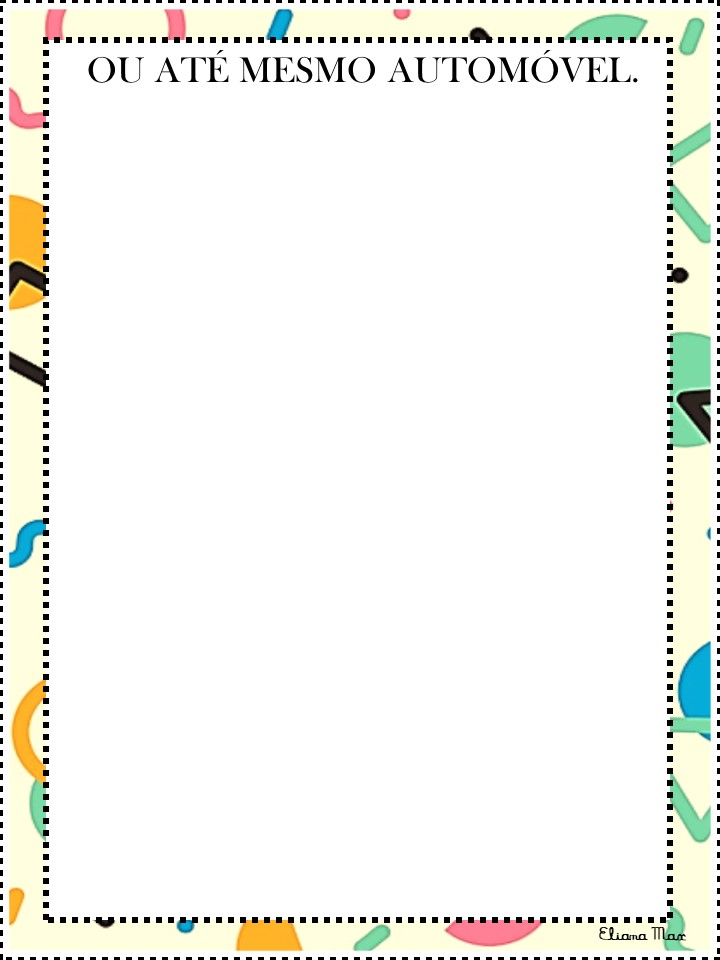 JARDIM DE INFÂNCIA LUIZ GAMAPROFESSORA: CLEONICE G.FRITH                                DATA :ALUNO(A):____________________________________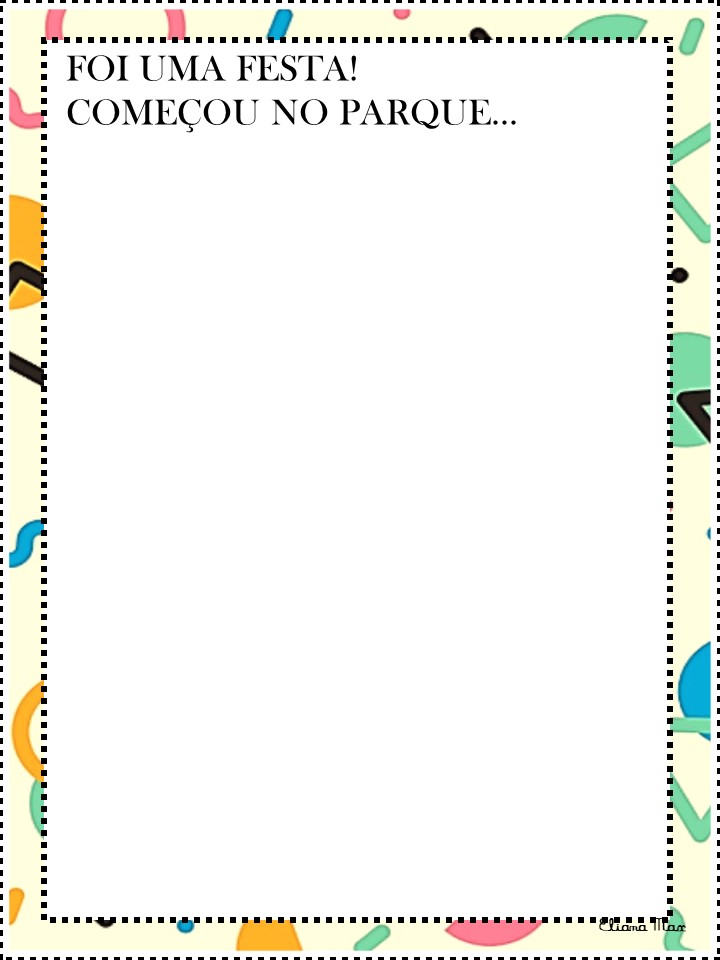 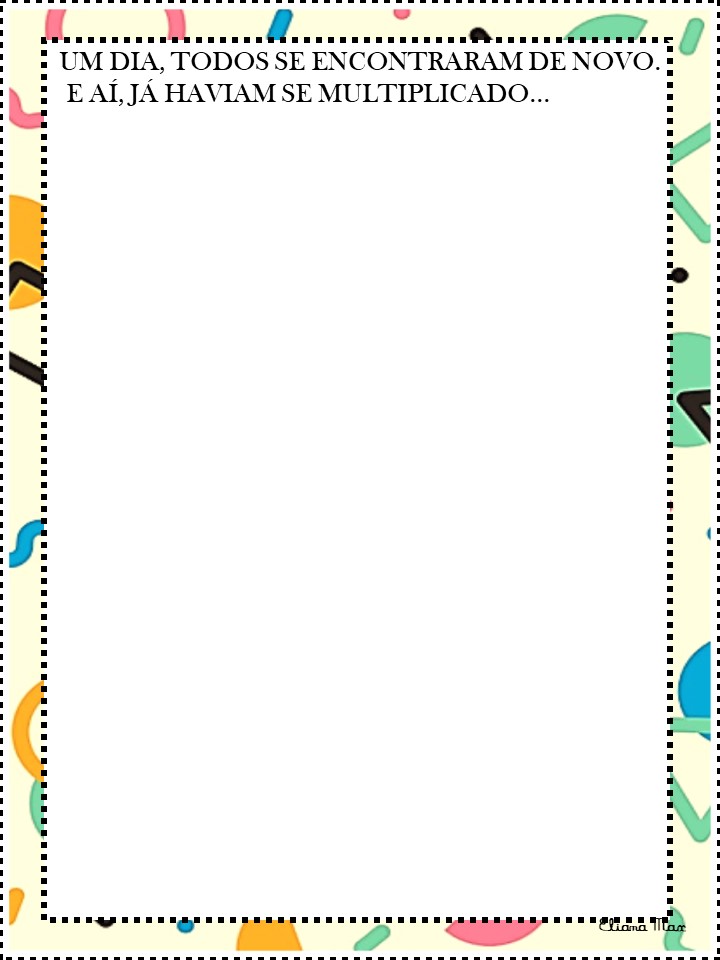 JARDIM DE INFÂNCIA LUIZ GAMAPROFESSORA: CLEONICE G.FRITH                                DATA :ALUNO(A):____________________________________NA ÙLTIMA PARTE DA HISÓTORIA USEM A CRIATIVIDADE E FAÇAM COLAGEM EM FORMA DE FIGURAS GEOMÉTRICAS.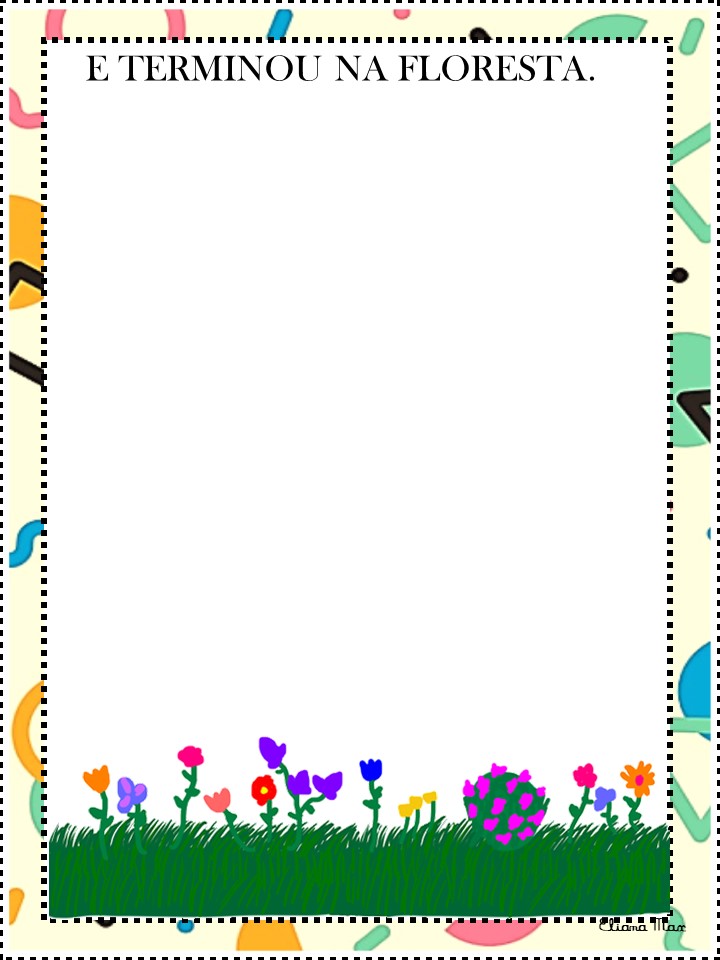 JARDIM DE INFÂNCIA LUIZ GAMAPROFESSORA: CLEONICE G.FRITH                                DATA :ALUNO(A):____________________________________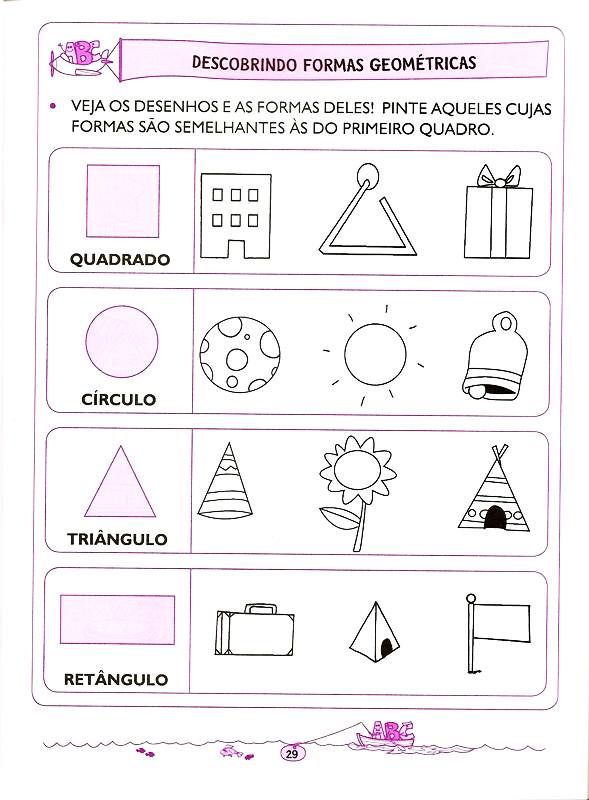 JARDIM DE INFÂNCIA LUIZ GAMAPROFESSORA: CLEONICE G.FRITH                                DATA :ALUNO(A):____________________________________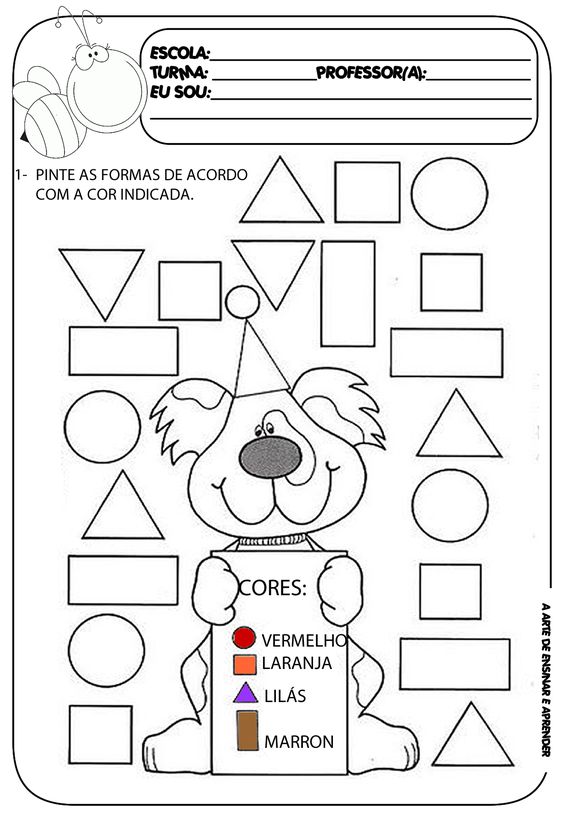 JARDIM DE INFÂNCIA LUIZ GAMAPROFESSORA: CLEONICE G.FRITH                                DATA :ALUNO(A):____________________________________CONVIDE SEUS PAIS E FAÇAM UM PASSEIO EM SUA CASA E VEJAM ONDE TEM AS FORMAS GEOMÉTRICAS NOS OBJETOS  E DESENHO NA FOLHA.JARDIM DE INFÂNCIA LUIZ GAMAPROFESSORA: CLEONICE G.FRITH                                DATA :ALUNO(A):____________________________________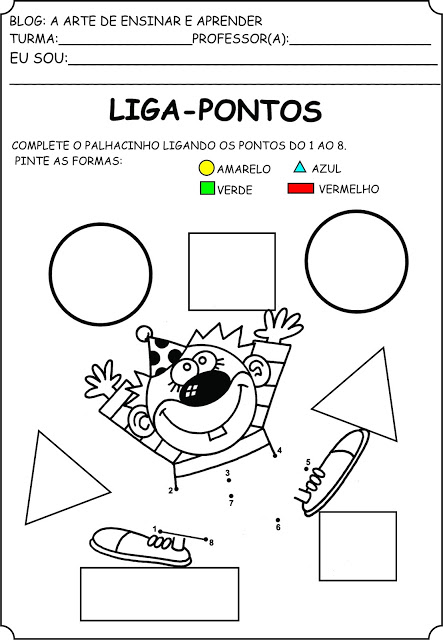 JARDIM DE INFÂNCIA LUIZ GAMAPROFESSORA: CLEONICE G.FRITH                                DATA :ALUNO(A):____________________________________PINTEM DE ACORDO COM O EXPLO ACIMA DAS FIGURAS.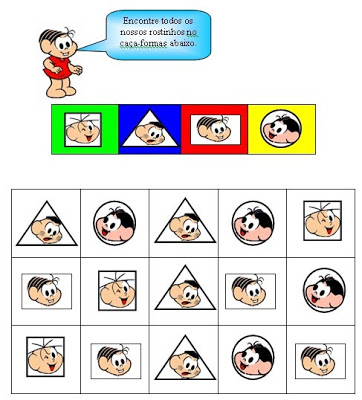 JARDIM DE INFÂNCIA LUIZ GAMAPROFESSORA: CLEONICE G.FRITH                                DATA :ALUNO(A):____________________________________VAMOS COBRIR OS PONTILHADOS.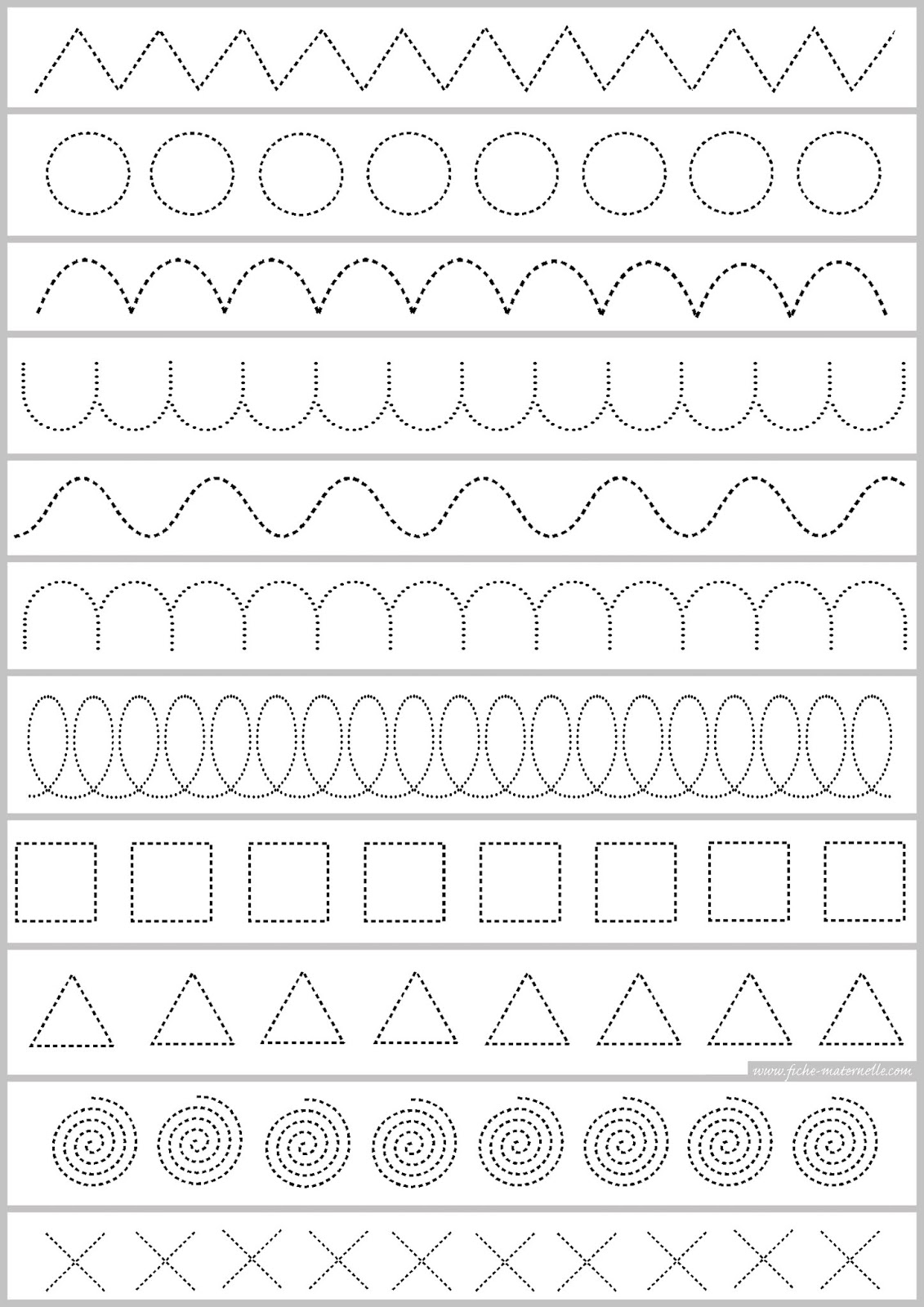 JARDIM DE INFÂNCIA LUIZ GAMAPROFESSORA: CLEONICE G.FRITH                                DATA :ALUNO(A):____________________________________VAMOS PINTAR BEM BONITO E DEPOIS COBRIR OS PONTILHADOS.	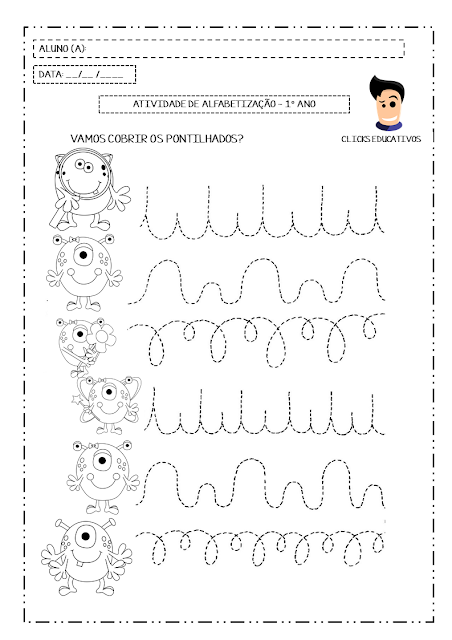 OLÁ QUERIDO (A) ALUNO (A)! COMO VOCÊ ESTÁ? ESPERO QUE ESTEJA BEM. A PROFESSORA ESTÁ COM SAUDADES DE VOCÊ! MAS AINDA NÃO PODEMOS NOS VER, PRECISAMOS NOS CUIDAR E NOS PROTEGER, PARA LOGO, LOGO, ESTARMOS JUNTOS NOVAMENTE PARA ESTUDAR, CONVERSAR, RIR E NOS ABRAÇAR... PORTANTO, REALIZE AS ATIVIDADES COM ATENÇÃO E MUITO CARINHO. BEIJOS DA PROFª LORE.AS AULAS DE DANÇA, AGORA, SERÃO DIFERENTES, IREMOS FAZER ALGUMAS BRINCADEIRAS COM MÚSICAS CANTADAS, ONDE VOCÊS PODERÃO CANTAR, DANÇAR, E PARA OS QUE NÃO SOUBEREM A MELODIA O PAPAI, A MAMÃE OU ALGUÉM DA FAMÍLIA PODE LER A MUSICA PARA VOCÊ. SENDO QUE, O ALUNO QUE TIVER ACESSO A INTERNET, PODERÁ PESQUISAR NO YOUTUBE, CANTAR JUNTO E APRENDER. DEPOIS DE CANTAR A MÚSICA VOCÊS IRÃO FAZER ALGUMAS ATIVIDADES RELACIONADAS À MÚSICA.NOME DA ESCOLA: JARDIM DE INFÂNCIA LUIZ GAMA.NOME DO ALUNO:______________________________________________________________.DATA: _________________________________________________________________________.TURMA: PRÉ IDISCIPLINA: DANÇAVAMOS CANTAR E BRINCAR?CARANGUEJOCARANGUEJO NÃO É PEIXE CARANGUEJO, PEIXE É CARANGUEJO SÓ É PEIXE NA ENCHENTE DA MARÉ.ORA PALMA, PALMA, PALMA ORA, PÉ, PÉ, PÉ ORA RODA, RODA, RODA CARANGUEJO, PEIXE É!INSTRUÇÕES PARA REALIZAR A BRINCADEIRA:- COMO BRINCAR: A CRIANÇA E DEMAIS PARTICIPANTES SE ORGANIZAM EM CÍRCULO E GIRAM DE MÃOS DADAS. NO VERSO “ORA PALMA, PALMA, PALMA!” TODOS BATEM PALMAS. NO VERSO, “ORA PÉ, PÉ, PÉ!”, TODOS BATEM OS PÉS NO CHÃO. E AO CANTAR “ORA RODA, RODA, RODA!”, GIRAM DE MÃOS DADAS. NO VERSO “CARANGUEJO PEIXE É” TODOS AGACHAM.- AGORA QUE VOCÊ JÁ CANTOU E BRINCOU, VAMOS FAZER UM LINDO DESENHO DO FUNDO DO MAR? O QUE SERÁ QUE TEM LÁ? DESENHE NESTE QUADRADO O QUE VOCÊ IMAGINA QUE TEM NO MAR:NOME DA ESCOLA: JARDIM DE INFÂNCIA LUIZ GAMA.NOME DO ALUNO:______________________________________________________________.DATA: _________________________________________________________________________.TURMA: PRÉ IDISCIPLINA: DANÇAVAMOS CANTAR?- CANTE E FAÇA O QUE DIZ NA MÚSICA ATRAVÉS DE GESTOS, POR EXEMPLO, QUANDO, “BATE AS ASAS” A CRIANÇA IRÁ BATER OS BRACINHOS.MEU PINTINHO AMARELINHOMEU PINTINHO AMARELINHOCABE AQUI NA MINHA MÃO, NA MINHA MÃOQUANDO QUER COMER BICHINHOCOM SEU PEZINHO ELE CISCA O CHÃOELE BATE AS ASASELE FAZ PIU – PIUMAS TEM MUITO MEDO É DO GAVIÃO.DEPOIS QUE A CRIANÇA CANTOU, GOSTARIA QUE A PESSOA DA FAMÍLIA QUE ESTIVER AUXILIANDO A CRIANÇA, FIZESSE PERGUNTAS COMO: QUE COR É O PINTINHO DA MÚSICA? ONDE ELE CABE? O QUE ELE FAZ QUANDO ESTÁ COM FOME? DE QUEM ELE TEM MEDO? FAZER UMA PERGUNTA POR VEZ E DEIXAR QUE A CRIANÇA FALAR.- NESTE QUADRADO DESENHE SUA MÃOZINHA, E DENTRO DELA UM PINTINHO, COLORIR BEM BONITO:OLÁ QUERIDO (A) ALUNO (A)! COMO VOCÊ ESTÁ? ESPPRÉ I (CRIANCAS PEQUENAS)– VESPERTINOPROFESSORA: CARLA RAVARENANOME:___________________________________________________BOM DIA PAIS E AMADA CRIANÇA, A PROFESSORA CARLA ESTA MUITO FELIZ EM PODER ESTAR ENVIANDO PARA VOCÊS A ATIVIDADE/EXPERIÊNCIA DE ARTE PARA VOCÊS REALIZAREM EM SUA CASA!OBSERVAÇÃO: PAIS  PEÇO COM CARINHO,  QUE AJUDE E ORIENTE SEU FILHO(A) DURANTE A REALIZAÇÃO DA ATIVIDADE PROPOSTA.                                         TEMA: FORMAS GEOMÉTRICASATIVIDADE:1- LEIA/CANTE PARA SEU FILHO!(SE VOCÊ TIVER ACESSO A INTERNET ABRIR O VIDEO COM A MÚSICA PARA SEU FILHO(A) OUVIR).SACI PERERÊ (LETRA DA MÚSICA):O SACI DESCE DO CIPÓ
E PULA PULA PULA NUMA PERNA SÓ
RODA RODA SEM CAIR
MEXE A CABEÇA E COMEÇA A RIRELE ADORA BRINCADEIRA
VIVE EM VOLTA DA FOGUEIRA
MAS SE A CUCA CHEGAR ALI
CORRE CORRE CORRE ATÉ SUMI2- PINTE E RECORTE AS FIGURAS GEOMÉTRICAS ABAIXO E CONSTRUA  O PERSONAGEM “SACI PERERÊ”  PARA DEU FILHO(A) CANTAR E BRINCAR.OBSERVAÇÃO: ANTES DE INICIAR A ATIVIDADE, MOSTRE PARA A CRIANÇA AS FIGURAS GEOMÉTRICAS QUE PRECISAMOS PARA CONSTRUIR O PERSONAGEM: TRIÂNGULO, CÍRCULO, QUADRADO, RETÂNGULO – LEMBRANDO QUE ELAS PRECISAM DESENHAR OS DETALHES DO ROSTO-DEIXE  A CRIANÇA PERCEBER O QUE FALTA EX: BOCA...)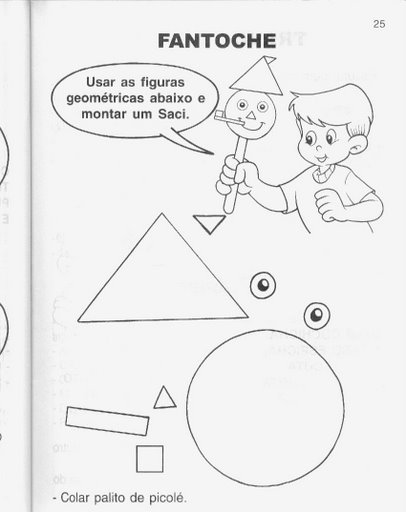 OBS: SE NÃO TIVER PALITO DE PICOLÉ-> USAR QUALQUER PALITO QUE VOCÊ TIVER EM CASA!JARDIM DE INFÂNCIA LUIZ GAMANOME DO ALUNO (A):TURMA: PRE IDATA: EDUCAÇÃO FÍSICA – 2020ATIVIDADES:- Jogo do Espelho: O pai/ou a mãe de frente para a criança, começa os movimentos em espaços livres usando os três níveis: alto, médio e baixo, enquanto a criança, que recebe os movimentos do pai/mãe (imita os gestos). No decorrer da ação, muda-se de comando (a criança passa a criar os movimentos e o pai/ou mãe imita os movimentos).Objetivos: Desenvolver a atenção/concentração e a criatividade. Além da movimentação do corpo.- Pular Corda: Com uma corda e a ajuda do pai e mãe e duas pessoas realize a atividade de pular corda (Muito tradicional).Objetivos: Desenvolver Habilidades Motoras.- Morto- Vivo: Com a família brincaram de morto-vivo, um comanda os demais seguem o que o comandante diz: “morto” ficarão agachados e “vivo” ficarão de pé. Quem erra está eliminado, o ultimo que ficar ganha e passar a dar o comando.Objetivos: coordenação, agilidade e atenção/concentração. - Com a ajuda do pai/ou mãe faça um bambolê:- Amarelinha: Desenhe a amarelinha no chão com giz ou uma varinha, com 10 retângulos e céu, numere de 1 a 10. Para jogar, fique atrás da linha do início do traçado, e atire o marcador na casinha que não poderá ser pisada, começando pelo número 1. Atravesse o resto do circuito com pulos alternados nos dois pés e em um pé só. Ao chegar no ‘Céu’, faça o caminho de volta do circuito, pegue o marcador - sem pular na casa onde ele está – e volte para trás do traçado. Depois jogue o marcador na próxima casinha e assim sucessivamente. Exemplo de amarelinha: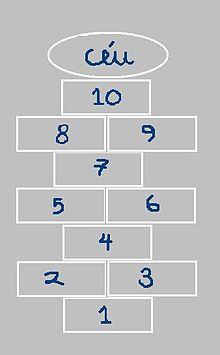 Zig- Zag: Espalhe garrafas pet ou outros objetos com uma distância de 2 metros e peça para a criança andar e depois correr entre os obstáculos varias vezes.Objetivos: Auxiliar no desenvolvimento da coordenação motora fina e habilidades manuais das crianças. Exemplo de alguma formas de montar um circuito zig-zag.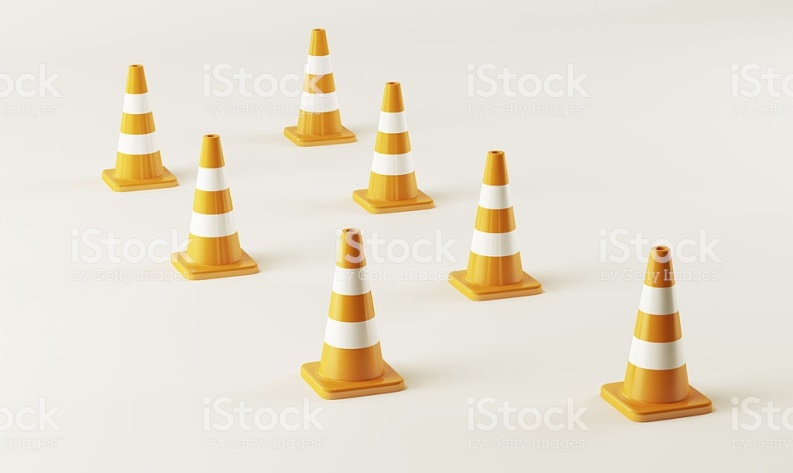 Pinte as brincadeiras: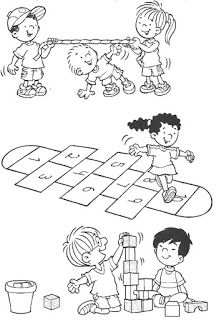 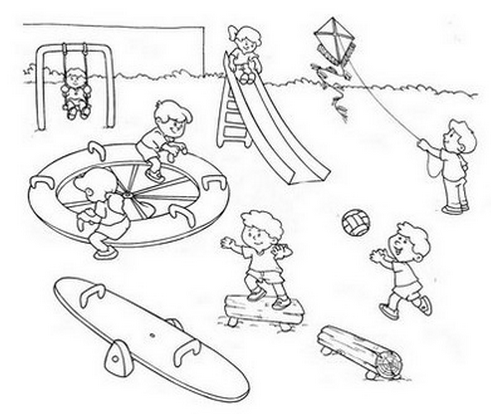 JARDIM DE INFÂNCIA LUIZ GAMANOME DO ALUNO (A):TURMA: PRE IDATA: EDUCAÇÃO FÍSICA – 2020ATIVIDADES:- O Mestre Mandou: O pai/ou a mãe  irá ser mestre, que irá ditar ao filho(a) alguma ordem simples, como “o mestre mandou pular de um pé só”. A criança devera cumprir a ordem. - Cabra Cega: De olhos vendados, a criança devera pegar os membros da família, depois que pegar devera tentar adivinhar quem pegou: EX: Se foi pego o pai, mãe, irmã (o), vô ou vó. - Pular Corda: Com uma corda e a ajuda do pai e mãe e duas pessoas realize a atividade de pular corda (Muito tradicional).Objetivos: Desenvolver Habilidades Motoras.- Amarelinha: Circuitos Motores: Construa alguns circuitos motores simples; com garrafas pet, outros objetos que tenha em casa.Podem ser feitos zig zag, com uma corda coloque ela no chão ela reta, com formato em curva para a criança caminhar em cima da corda para ganhar equilíbrio. Deitar as garrafas pet com aproximadamente 2 metros de distância uma da outra para que a criança pule por cima delas. Podem ser feitas varias variações.Alguns exemplos de circuitos: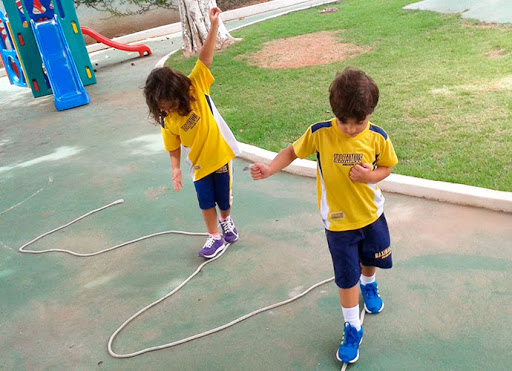 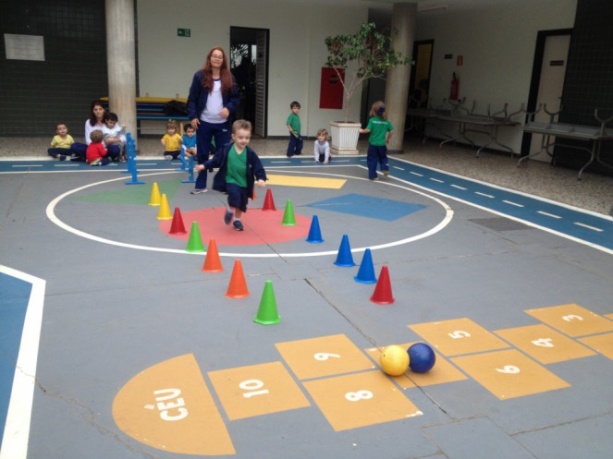 Estátua: Com uma música tocando (pode ser no celular, rádio, entre outros aparelhos), ficaram se movimentando com a família, quando alguém dar pausa na música todos ficaram em estátua parados sem se mexer, por alguns segundos, depois toca a música novamente assim sucessivamente (parando e tocando a música). GRUPO ESCOLAR MUNICIPAL MONTEIRO LOBATOCORONEL MARTINS, 	DE 	DE 2020. PROFESSOR: GILBERTO BETTDISCIPLINA: INFORMÁTICA                           TURMA: PRÉ-ESCOLARALUNO: 	_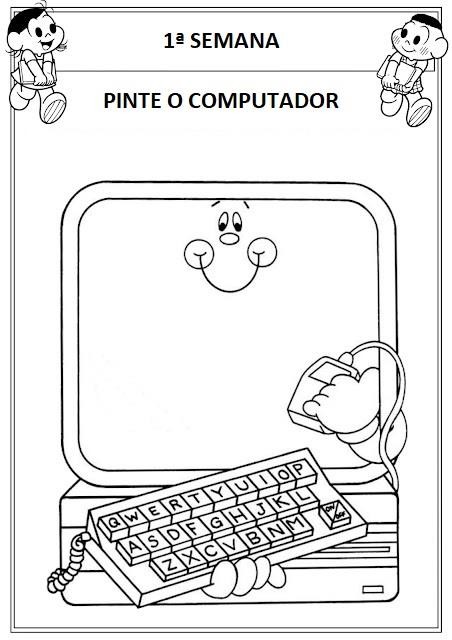 GRUPO ESCOLAR MUNICIPAL MONTEIRO LOBATOCORONEL MARTINS, 	DE 	DE 2020. PROFESSOR: GILBERTO BETTDISCIPLINA: INFORMÁTICA                           TURMA: PRÉ-ESCOLARALUNO: 	_2ª SEMANA01 – PINTE OS DESENHOS ABAIXO: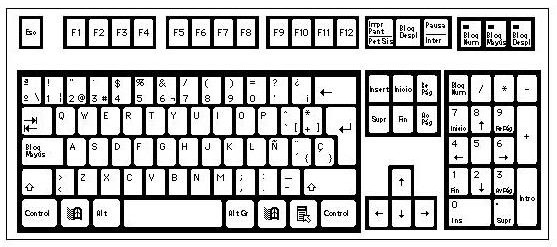 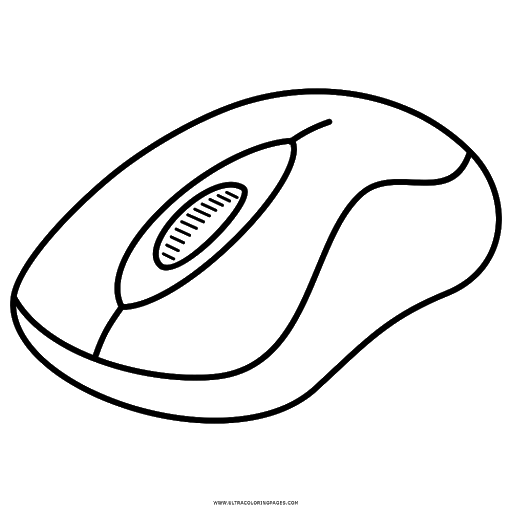 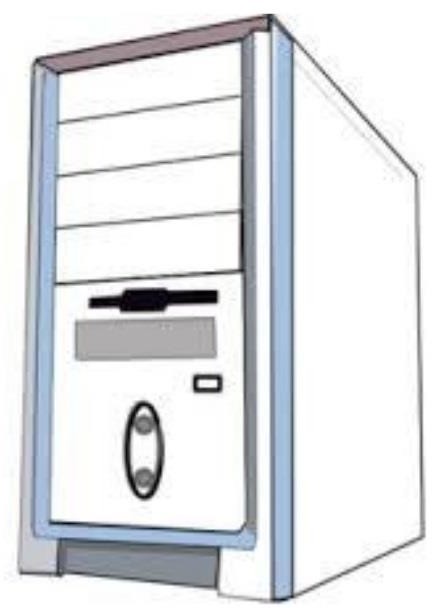 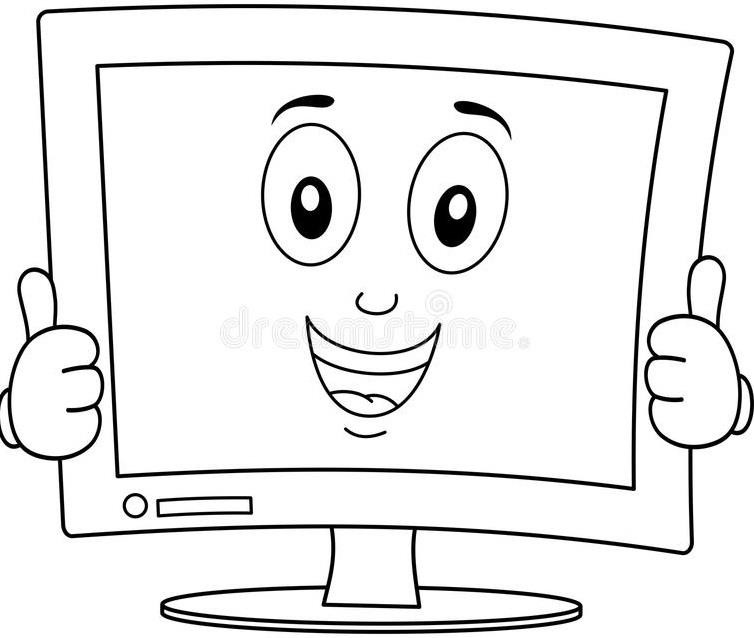 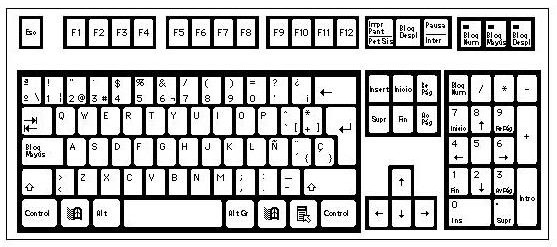 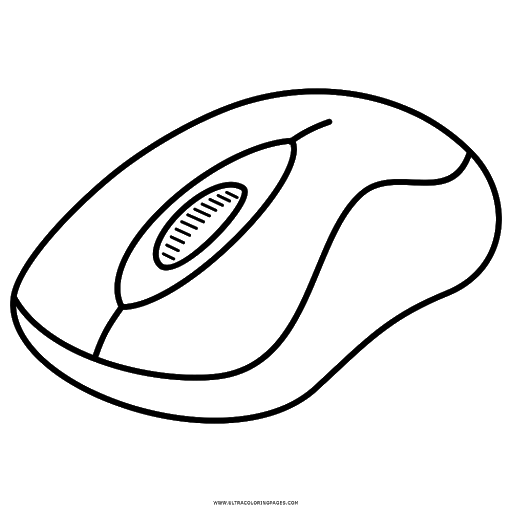 